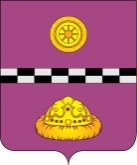 ПОСТАНОВЛЕНИЕот  04.02.2015 г.                                                                                        № 71Об утверждении порядка ведения  реестров расходных обязательств муниципального района «Княжпогосткий» В соответствии с пунктом 5 статьи 87 Бюджетного кодекса Российской Федерации постановляю:1. Утвердить Порядок ведения реестров расходных обязательств муниципального района "Княжпогостский" согласно приложению.2. Возложить на финансовое управление администрации муниципального района «Княжпогостский» (далее – финансовое управление) ведение реестра расходных обязательств муниципального района "Княжпогостский" и свода реестра поселений муниципального раойна «Княжпогостский».3. Рекомендовать органам местного самоуправления поселений муниципального района «Княжпогостский»:3.1. руководствоваться при принятии муниципальных правовых актов о порядке ведения реестра расходных обязательств муниципального образования сельского поселения Порядком, утвержденным настоящим постановлением;3.2. обеспечить представление в Финансовое управление реестра расходных обязательств муниципального образования сельского (городского) поселения в сроки, установленные Финансовым управлением.4. Признать утратившим силу постановление администрации муниципального района "Княжпогостский" от 31 января 2008 г. N 40 "Об утверждении порядка ведения реестров расходных обязательств муниципального района «Княжпогостский» и поселений, входящих в состав муниципального района.5. Настоящее постановление вступает в силу со дня принятия и распространяется на правоотношения, возникшие с 1 января 2015 года.6. Контроль за исполнением настоящего Постановления возложить на заместителя руководителя администрации муниципального района «Княжпогостский» Костину Т.Ф. и начальника финансового управления администрации муниципального района «Княжпогостский».Руководитель администрации                                                                В.И.ИвочкинПриложениек Постановлению администрации муниципального района "Княжпогостский"от 4 февраля 2015 г. N 71ПОРЯДОКВЕДЕНИЯ РЕЕСТРОВ РАСХОДНЫХ ОБЯЗАТЕЛЬСТВМУНИЦИПАЛЬНОГО РАЙОНА "КНЯЖПОГОСТСКИЙ1. Настоящий Порядок разработан в соответствии с Бюджетным кодексом Российской Федерации и устанавливает основные принципы и правила ведения реестров расходных обязательств муниципального района "Княжпогостский" (далее по тексту - МР "Княжпогостский").Реестры расходных обязательств ведутся с целью учета действующих и принимаемых расходных обязательств МР "Княжпогостский" и определения объема средств местного бюджета, необходимых для их исполнения.Данные реестров расходных обязательств используются при разработке проекта бюджета МР "Княжпогостский" на очередной финансовый год и плановый период, а также при определении в плановом периоде объема бюджета действующих обязательств и бюджета принимаемых обязательств.2. Для целей настоящего Порядка используются следующие основные понятия и термины:расходные обязательства - обусловленные законами, иным нормативным правовым  актом, договором или соглашением обязанности МР "Княжпогостский" или действующего от его имени бюджетного учреждения предоставить физическому или юридическому лицу, иному публично-правовому образованию, субъекту международного права средства из бюджета МР «Княжпогостский»;реестр расходных обязательств - используемый при составлении проекта бюджета свод (перечень) законов, иных нормативных правовых актов, муниципальных правовых актов, обусловливающих публичные нормативные обязательства и (или) правовые основания для иных расходных обязательств с указанием соответствующих положений (статей, частей, пунктов, подпунктов, абзацев) законов и иных нормативных правовых актов, муниципальных правовых актов с оценкой объемов бюджетных ассигнований, необходимых для исполнения включенных в реестр обязательств;фрагмент реестра расходных обязательств - часть реестра расходных обязательств МР "Княжпогостский", формируемая главными распорядителями (распорядителями, получателями) средств бюджета и представляемая в Финансовое управление в установленные сроки;действующие обязательства - расходные обязательства МР "Княжпогостский", обусловленные принятыми законами, иными нормативными правовыми актами, договорами и соглашениями, включенные в реестр расходных обязательств и не планируемые к изменению в текущем финансовом году, плановом периоде;принимаемые обязательства - расходные обязательства МР "Княжпогостский", обусловленные законами, иными нормативными правовыми актами, договорами и соглашениями, планируемыми к принятию или изменению в текущем финансовом году, плановом периоде;плановый период - период, составляющий три года, в том числе год, на который разрабатывается проект бюджета МР «Княжпогостский», и последующие два года.3. Органы местного самоуправления МР "Княжпогостский"  самостоятельно осуществляют установление и исполнение расходных обязательств с учетом следующих требований Бюджетного кодекса Российской Федерации: - установление расходных обязательств, подлежащих исполнению за счет доходов и источников финансирования дефицитов других бюджетов бюджетной системы Российской Федерации, не допускается;- установление расходных обязательств, подлежащих исполнению одновременно за счет средств двух и более бюджетов бюджетной системы Российской Федерации (за исключением предоставления межбюджетных трансфертов), не допускается;- установление расходных обязательств без определения источника, за счет средств которого должно осуществляться исполнение соответствующих расходных обязательств, не допускается;- установление и исполнение расходных обязательств, связанных с решением вопросов, отнесенных к компетенции федеральных органов государственной власти, органов государственной власти Республики Коми, за исключением случаев, установленных соответственно федеральными законами, законами Республики Коми, не допускается.Предоставление средств из бюджета МР "Княжпогостский" на исполнение расходных обязательств, устанавливаемых органами государственной власти, органами местного самоуправления иных муниципальных образований, возможно исключительно в форме межбюджетных трансфертов.Установление и исполнение расходных обязательств, связанных с решением вопросов, не отнесенных к компетенции органов местного самоуправления других муниципальных образований, органов государственной власти и не исключенных из их компетенции федеральными законами и законами Республики Коми, возможно только при наличии собственных финансовых средств (за исключением межбюджетных трансфертов).4. Расходные обязательства МР "Княжпогостский" возникают в результате:- принятия муниципальных правовых актов по вопросам местного значения и иным вопросам, которые в соответствии с федеральными законами вправе решать органы местного самоуправления МР "Княжпогостский", а также заключения МР "Княжпогостский" (или от имени МР "Княжпогостский") договоров (соглашений) по данным вопросам;- принятия муниципальных правовых актов при осуществлении органами местного самоуправления переданных им отдельных государственных полномочий;Если принимается нормативный правовой акт, предусматривающий увеличение расходных обязательств по существующим видам расходных обязательств или введение новых видов расходных обязательств, которые до его принятия не исполнялись ни одним публично-правовым образованием, указанный нормативный правовой акт должен содержать нормы, определяющие источники и порядок исполнения новых видов расходных обязательств.5. Исполнение расходных обязательств МР "Княжпогостский" осуществляется только за счет средств бюджета МР "Княжпогостский" (в том числе за счет и в пределах субвенций из республиканского бюджета Республики Коми - в части делегированных полномочий).Использование органами местного самоуправления иных форм образования и расходования денежных средств для исполнения расходных обязательств МР "Княжпогостский" не допускается.6. Реестр расходных обязательств МР "Княжпогостский" представляет собой единую информационную базу данных, содержащую сведения о законах, иных нормативных правовых актах, муниципальных правовых актах, обусловливающих публичные нормативные обязательства и (или) правовые основания для иных расходных обязательств, с указанием соответствующих положений (статей, частей, пунктов, подпунктов, абзацев) и оценкой объемов бюджетных ассигнований, необходимых для их исполнения.7. Ведение свода реестров расходных обязательств МР "Княжпогостский" осуществляется путем внесения в единую информационную базу данных сведений о расходных обязательствах МР "Княжпогостский", обновления и (или) исключения этих сведений.8. В сфере реализации полномочий по ведению свода реестров расходных обязательств МР "Княжпогостский" главные распорядители (распорядители, получатели) средств бюджета муниципального района ведут фрагмент реестра расходных обязательств МР "Княжпогостский", подлежащих исполнению в пределах утвержденных им лимитов бюджетных обязательств и бюджетных ассигнований, в соответствии с методическими и инструктивными материалами.Каждый вновь принятый нормативный правовой акт органов местного самоуправления МР "Княжпогостский" и (или) заключенный МР «Княжпогостский» (или от имени МР «Княжпогостский») договор (соглашение), предусматривающий возникновение расходного обязательства в сфере деятельности главного распорядителя (распорядителя, получателя) средств бюджета МР «Княжпогостский», подлежит обязательному включению во фрагменты реестра расходных обязательств МР "Княжпогостский" в течение 14 дней после принятия.9. Главные распорядители (получатели) средств бюджета МР "Княжпогостский" ведут фрагмент реестра расходных обязательств МР "Княжпогостский", по форме согласно приложению к настоящему Порядку с обязательным отражением следующей информации:- наименование полномочия;- код бюджетной классификации;- нормативное правовое регулирование, определяющее финансовое обеспечение и порядок расходования средств на исполнение расходного обязательства;- объем средств на исполнение расходного обязательства (отчетный финансовый год, текущий финансовый год, очередной финансовый год, плановый период).10. Во фрагменте реестра расходных обязательств раздельно указываются:- расходные обязательства, связанные с реализацией вопросов местного значения муниципального района  и полномочий органов местного самоуправления по решению вопросов местного значения;- расходные обязательства, возникшие в результате принятия муниципальных правовых актов органами местного самоуправления, предусматривающих предоставление межбюджетных трансфертов бюджетам других уровней;- расходные обязательства, возникшие в результате реализации органами местного самоуправления делегированных полномочий за счет средств, переданных с другого уровня бюджетной системы;- расходные обязательства, возникшие в результате решения органами местного самоуправления вопросов, не отнесенных к вопросам местного значения, но и не запрещенных к исполнению.11. В сроки и по форме, установленные Финансовым управлением, главные распорядители (распорядители, получатели) средств бюджета "Княжпогостский» представляют фрагменты реестра расходных обязательств МР "Княжпогостский" в Финансовое управление (на бумажном и электронном носителях).- реестр расходных обязательств муниципального района  (плановый) - не позднее 1 июля текущего финансового года;- реестр расходных обязательств муниципального района (уточненный) - не позднее 15 февраля очередного финансового года.В случае несоответствия представленных фрагментов реестра расходных обязательств требованиям, установленным настоящим Порядком, Финансовое управление вправе вернуть фрагменты реестра расходных обязательств на доработку. Доработанные фрагменты реестра расходных обязательств должны быть представлены главными распорядителями (распорядителями, получателями) средств бюджета МР "Княжпогостский" в Финансовое управление в трехдневный срок.Главные распорядители (распорядители, получатели) средств бюджета МР "Княжпогостский" несут ответственность за полноту, своевременность и достоверность представляемой информации.12. Финансовое управление осуществляет проверку, свод полученных фрагментов реестра расходных обязательств МР "Княжпогостский" и формирование (обновление) реестров расходных обязательств МР "Княжпогостский".Финансовое управление представляет реестр расходных обязательств МР "Княжпогостский" в Министерство финансов Республики Коми в порядке и по форме, установленным Министерством финансов Республики Коми.Приложениек Порядку ведения реестра расходных обязательствмуниципального района "Княжпогостский"______________________________________(Ф.И.О.,должность)Подпись руководителя финансового органа                                   Наименование вопроса местного значения, расходного обязательстваНаименование вопроса местного значения, расходного обязательстваНаименование вопроса местного значения, расходного обязательстваКод бюджетной классификации (Прз)Нормативное правовое регулирование, определяющее финансовое обеспечение и порядок расходования средствНормативное правовое регулирование, определяющее финансовое обеспечение и порядок расходования средствНормативное правовое регулирование, определяющее финансовое обеспечение и порядок расходования средствНормативное правовое регулирование, определяющее финансовое обеспечение и порядок расходования средствНормативное правовое регулирование, определяющее финансовое обеспечение и порядок расходования средствНормативное правовое регулирование, определяющее финансовое обеспечение и порядок расходования средствНормативное правовое регулирование, определяющее финансовое обеспечение и порядок расходования средствНормативное правовое регулирование, определяющее финансовое обеспечение и порядок расходования средствНормативное правовое регулирование, определяющее финансовое обеспечение и порядок расходования средствОбъем средств на исполнение расходного обязательства (рублей)Объем средств на исполнение расходного обязательства (рублей)Объем средств на исполнение расходного обязательства (рублей)Объем средств на исполнение расходного обязательства (рублей)Объем средств на исполнение расходного обязательства (рублей)Объем средств на исполнение расходного обязательства (рублей)ПримечаниеНаименование вопроса местного значения, расходного обязательстваНаименование вопроса местного значения, расходного обязательстваНаименование вопроса местного значения, расходного обязательстваКод бюджетной классификации (Прз)Нормативные правовые акты, договоры, соглашения Российской ФедерацииНормативные правовые акты, договоры, соглашения Российской ФедерацииНормативные правовые акты, договоры, соглашения Российской ФедерацииНормативные правовые акты, договоры, соглашения субъекта Российской ФедерацииНормативные правовые акты, договоры, соглашения субъекта Российской ФедерацииНормативные правовые акты, договоры, соглашения субъекта Российской ФедерацииМуниципальные правовые акты, договоры, соглашения муниципальных образованийМуниципальные правовые акты, договоры, соглашения муниципальных образованийМуниципальные правовые акты, договоры, соглашения муниципальных образованийОтчетный финансовый годОтчетный финансовый годТекущий финансовый годочередной финансовый годплановый периодплановый периодПримечаниеНаименование вопроса местного значения, расходного обязательстваНаименование вопроса местного значения, расходного обязательстваНаименование вопроса местного значения, расходного обязательстваКод бюджетной классификации (Прз)Наименование и реквизиты нормативного правового актаНомер статьи, части, пункта, подпункта, абзацаДата вступления в силу и срок действияНаименование и реквизиты нормативного правового актаНомер статьи, части, пункта, подпункта, абзацаДата вступления в силу и срок действияНаименование и реквизиты нормативного правового актаНомер статьи, части, пункта, подпункта, абзацаДата вступления в силу и срок действиязапланированоФактически исполненоТекущий финансовый годочередной финансовый год1 год планового периода2 год планового периодаПримечание 1 1 23456789101112131415161718191Расходные обязательства, связанные с реализацией вопросов местного значения муниципальных районов и полномочий органов местного самоуправления по решению вопросов местного значенияРМ-А2Расходные обязательства, возникшие в результате принятия муниципальных правовых актов органов местного самоуправления, предусматривающих предоставление межбюджетных трансфертов бюджетам других уровнейРМ-Б3Расходные обязательства, возникшие в результате реализации органами местного самоуправления муниципальных районов делегированных полномочий за счет субвенций, переданных с другого уровня бюджетной системыРМ-В4Расходные обязательства, возникшие в результате решения органами местного самоуправления муниципального района вопросов, не отнесенных к вопросам местного значения, в соответствии со статьей 15.1 Федерального закона от 6 октября 2003 г. N 131-ФЗ "Об общих принципах организации местного самоуправления в Российской Федерации"РМ-Г